INSERTAR AQUÍ EL NOMBRE DE MI NEGOCIOINSERTAR EN EL LOGO DE LA TIENDA LA IMAGEN DE MI TIENDA (LOGOTIPO O FOTO)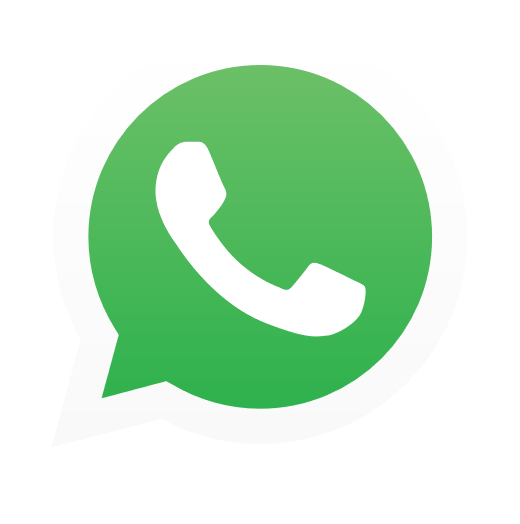 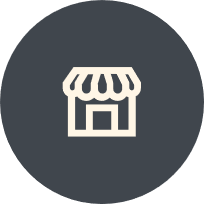 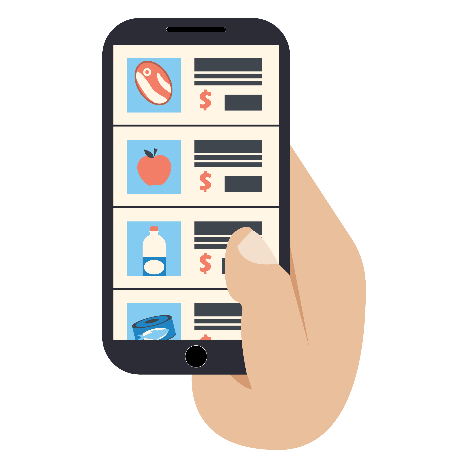 